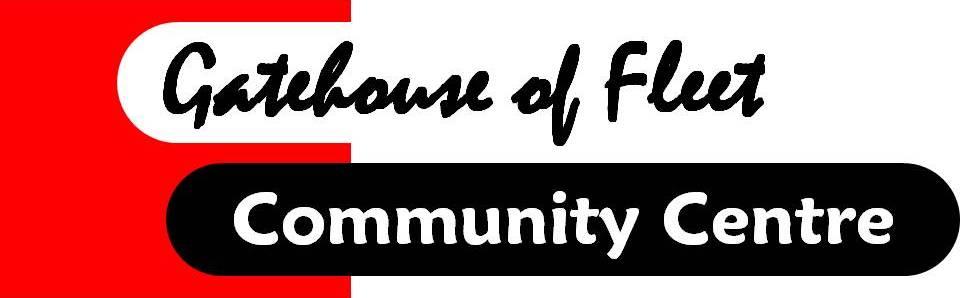 BOOKING FORMPlease email this form to: secretary@gatehouse-community-centre.org.ukNAME OF ORGANISATION/INDIVIDUAL :NAME OF ORGANISATION/INDIVIDUAL :BOOKING CONTACTName:Address:Postcode:Telephone:Email:BILLING CONTACT (IF DIFFERENT)Name:Address:Postcode:Telephone:Email:Email:HIRE PERIOD (ONE OFF)Date required:Day (of week) required:Start time:Finish:Purpose of booking:HIRE PERIOD REGULAR BOOKINGSStart date:End date:Weekly (day of week):Times:Monthly (day of month):Times:Purpose of booking:ROOM(S) REQUIRED (please tick):ROOM(S) REQUIRED (please tick):ROOM(S) REQUIRED (please tick):ROOM(S) REQUIRED (please tick):ROOM(S) REQUIRED (please tick):ROOM(S) REQUIRED (please tick):Main HallMeeting RoomMeeting RoomMeeting Room LoungeKitchenADDITIONAL REQUIREMENTS:ADDITIONAL REQUIREMENTS:ADDITIONAL REQUIREMENTS:ADDITIONAL REQUIREMENTS:ADDITIONAL REQUIREMENTS:ADDITIONAL REQUIREMENTS:Seating (please indicate layout)Seating (please indicate layout)Tables (please indicate layout)Tables (please indicate layout)Modular Stage (max 9 modules each 1 m x 1 m, please indicate arrangement required 
 e.g. 3x3 square, 4x2 rectangle etc)Modular Stage (max 9 modules each 1 m x 1 m, please indicate arrangement required 
 e.g. 3x3 square, 4x2 rectangle etc)Hybrid meeting equipmentHybrid meeting equipmentI have read the Agreement and the Conditions of Hire  and agree to comply in full with themI have read the Agreement and the Conditions of Hire  and agree to comply in full with themI have read the Agreement and the Conditions of Hire  and agree to comply in full with themI have read the Agreement and the Conditions of Hire  and agree to comply in full with themI have read the Agreement and the Conditions of Hire  and agree to comply in full with themI have read the Agreement and the Conditions of Hire  and agree to comply in full with them(Where the purpose of the booking is activities involving children/young people or vulnerable adults)I confirm that I have taken advice from the Care Inspectorate as to whether or not the proposed activity is required to be registered and that the  appropriate policies and checks as required under the Protecting Vulnerable Groups Scheme are in place.(Where the purpose of the booking is activities involving children/young people or vulnerable adults)I confirm that I have taken advice from the Care Inspectorate as to whether or not the proposed activity is required to be registered and that the  appropriate policies and checks as required under the Protecting Vulnerable Groups Scheme are in place.(Where the purpose of the booking is activities involving children/young people or vulnerable adults)I confirm that I have taken advice from the Care Inspectorate as to whether or not the proposed activity is required to be registered and that the  appropriate policies and checks as required under the Protecting Vulnerable Groups Scheme are in place.(Where the purpose of the booking is activities involving children/young people or vulnerable adults)I confirm that I have taken advice from the Care Inspectorate as to whether or not the proposed activity is required to be registered and that the  appropriate policies and checks as required under the Protecting Vulnerable Groups Scheme are in place.(Where the purpose of the booking is activities involving children/young people or vulnerable adults)I confirm that I have taken advice from the Care Inspectorate as to whether or not the proposed activity is required to be registered and that the  appropriate policies and checks as required under the Protecting Vulnerable Groups Scheme are in place.(Where the purpose of the booking is activities involving children/young people or vulnerable adults)I confirm that I have taken advice from the Care Inspectorate as to whether or not the proposed activity is required to be registered and that the  appropriate policies and checks as required under the Protecting Vulnerable Groups Scheme are in place.SIGNED:SIGNED:SIGNED:DATE:DATE:DATE: